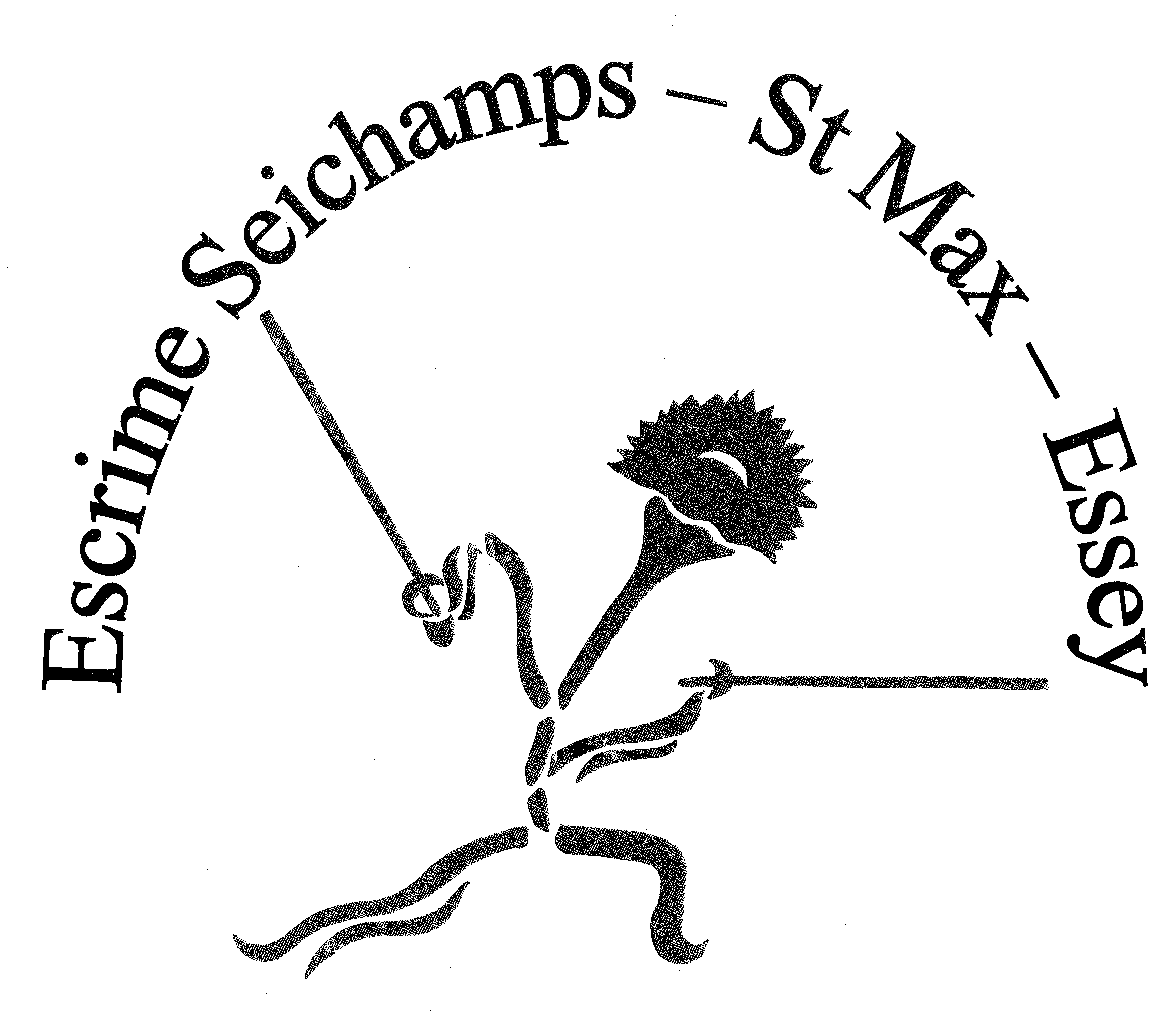 FICHE D’INSCRIPTION SAISON    2023  -  2024NOM : ……………………………………………………		Prénom : …………………………………Date de naissance : ……… /…………/……… 	Ville de naissance : ……………………………….	Code Postal : ……….
Représentant légal : ………………………………………………………………………………………………………………………………….  Adresse : …………………………………………………………………………………………………………………………………………………..

Code Postal : ……………………		Ville : ……………………………………………………………………………………………….Tél domicile : …………………………………………		 	Tél portable : …………………………………

Tél professionnel : …………………………………	(Afin de prévenir de l’annulation d’un cours, ou d’un évènement particulier)Adresse Mail : …………………………………………………………………………………………………………… (Obligatoire pour licence)J’autorise mon enfant à repartir seul après un cours :         					OUI             NONJ’accepte que mon enfant soit pris en photo ou filmé pendant les heures de cours, d’entrainement
ou lors des compétitions,  et soit affiché ou diffusé :					OUI             NON
Arme(s) pratiqué(s) :	 	Epée / Sabre					Latéralité :	Droitier / Gaucher
TARIFS 2023 – 2024DEBUTANT (- 2ANS DE PRATIQUE) :									210,00 €OUCONFIRME (+ 2 ANS DE PRATIQUE) OU COMPETITEUR :						290,00 €REMISE -20% (SUR CHAQUE LICENCE SUPPLEMENTAIRE DANS UNE MÊME FAMILLE) :   TOTAL :		……………………….PAIEMENT	-Chèque N° 1 : Montant………………….. €  mois de dépôt……………………………………………………..	-Chèque N° 2 : Montant………………….. €  mois de dépôt………………………………………………………	-Chèque N° 3 : Montant …………………. €  mois de dépôt………………………………………………………	-Chèque N° 4 : Montant …………………. €  mois de dépôt………………………………………………………	-Chèque N° 5 : Montant …………………. €  mois de dépôt………………………………………………………	-Espèces :……………………………………….. € -Chèques vacances ANCV : ………………………… € -Pass Jeunes 54 : …………………………………………. € - Pass Sport : …………………………………………… €Possibilité d’une période d’essai d’un mois avec acquittement de la licence de 60,00 €Fait à :………………………………………….Le…………………………………………Signature :………………………………………………